Parish Dates April 2021 onwardsMonday April 26th             7.30pm   Bible Study by ZoomTuesday April 27th           11.00am   Funeral of Joan Gleave                                           7.30pm   Bible Study in Church with ComplineSunday May 2nd             09.00am   Holy Communion in Church                                         10.30am   Parish Communion in Church Sunday May 9th              09.00am   Holy Communion in Church                                         10.30am   Morning Worship in Church Monday May 10th              7.30pm   Bible Study by ZoomTuesday May 11th              7.30pm   Bible Study in Church with ComplineSunday May 16th             10.00am Parish Communion                                          One service only this week followed by at                                           11.00am ANNUAL CHURCH MEETING.Monday May 17th               7.30pm PCC Meeting.Saturday May 22nd          2.30pm Wedding of Sarah and CraigSunday May 23rd            09.00am   Holy Communion in Church                                         10.30am   Morning Worship in Church Sunday May 30th            09.00am   Holy Communion in Church                                         10.30am   Parish Communion in Church Key Future Dates16-18th July                      OUTREACH WEEKEND Friday July 16th               7.00pm  Parish Social with Quiz and Entertainment                                                          in the New Village Hall.Sunday July 18th              2.00pm – 4.00pm Event for children and families                                                         with Bishop Philip.                    All the above services are ‘Live’ in churchWe will aim to have recordings of all 10.30  services on the website www.hooleparishchurch.com by Sunday lunch time.The Zoom link for all church Zoom activities is on the front of  website.Our Facebook page: St Michael and All Angels Church, Hoole, our website is www.hooleparishchurch.comRector – Revd Ann Templeman anntempleman@live.co.uk 01772 448515The Rectory, 69 Liverpool Old Road Much Hoole PR4 4RBPlease take this sheet home with youSt. Michael and All Angels – Hoole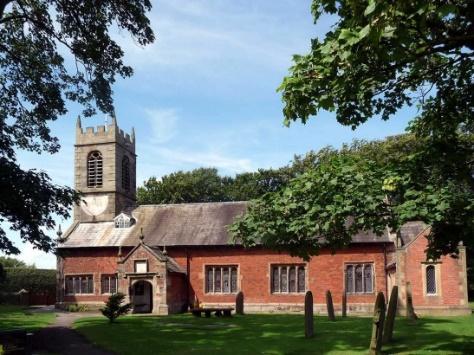 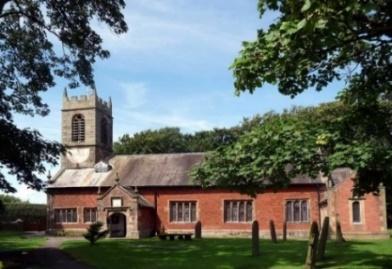 Welcome to our church again this morning. We are pleased to welcome back friends, who have not felt able to attend during the last twelve months. Sunday 25th April 2021        Easter 4.     Alleluia, Christ is Risen - - - He is Risen indeed, Alleluia.           THE SAVING POWER AND LOVE OF THE LORD JESUS.   “Salvation is found in no-one else, for there is no other name under     heaven given to mankind by which we must be saved.”          Acts 4: v 12.PRAYER OF THE DAY:   Merciful Father, you gave your Son Jesus Christ to be the good shepherd, and in his love for us to lay down his life and rise again: keep us always under his protection, and give us grace to follow in his steps; through Jesus Christ our Lord.    Amen.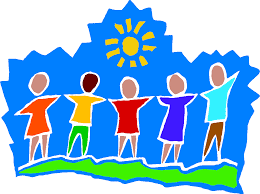   9.00am.    Holy Communion     (Book of Common Prayer) begins p23710.30am.    Morning Worship.                            Readings: Acts 4: v 5-12.       John 10: v 11-18.Hymns :      465 –  Name of all Majesty.                    Supp. 9 – The Lord’s my Shepherd.                    Supp. 3 – Before the throne of God above.                    337 – I will sing the wondrous story.  3.45pm.    TOY STORY CHURCH at Church.BIBLE READINGS: Acts 4: v 5-12.        The next day the rulers, the elders and the teachers of the law met in Jerusalem.  Annas the high priest was there, and so were Caiaphas, John, Alexander and others of the high priest’s family.  They had Peter and John brought before them and began to question them: “By what power or what name did you do this?”     Then Peter, filled with the Holy Spirit, said to them: “Rulers and elders of the people!  If we are being called to account today for an act of kindness shown to a man who was lame and are being asked how he was healed,  then know this, you and all the people of Israel: It is by the name of Jesus Christ of Nazareth, whom you crucified but whom God raised from the dead, that this man stands before you healed.  Jesus is          “‘the stone you builders rejected, which has become the cornerstone.’ Salvation is found in no one else, for there is no other name under heaven given to mankind by which we must be saved.”John 10: v 11-18.        ‘I am the good shepherd. The good shepherd lays down his life for the sheep.  The hired hand is not the shepherd and does not own the sheep. So when he sees the wolf coming, he abandons the sheep and runs away. Then the wolf attacks the flock and scatters it.  The man runs away because he is a hired hand and cares nothing for the sheep.    ‘I am the good shepherd; I know my sheep and my sheep know me –  just as the Father knows me and I know the Father – and I lay down my life for the sheep.  I have other sheep that are not of this sheepfold. I must bring them also. They too will listen to my voice, and there shall be one flock and one shepherd.  The reason my Father loves me is that I lay down my life – only to take it up again.  No one takes it from me, but I lay it down of my own accord. I have authority to lay it down and authority to take it up again. This command I received from my Father.’Prayer.  We pray for those who are sick, especially Baby Erica Ivy, Joanne,  Eva Coxhead, Patricia Mortimer, Beryl Carr and Michael Harrison.  We give thanks for the lives of Michael Pulvermacher and Joan Gleave and we pray for their families and friends. FORTNIGHTLY BIBLE STUDIES RESUMEMon 26th April 7.30pm by Zoom and Tuesday 27th April 7.30pm in Church with Complinea final session on the 1st commandment – Live by priorities – ‘You shall have no other gods before  me’Please note: THE ANNUAL CHURCH MEETING (APCM) date has been changed from 25th April to 16th May 2021. The meeting will take place in church at 11.00am.THERE WILL ONLY BE ONE SERVICE ON 16TH MAY AT 10.00AM. THE HOPE IS THAT MEMBERS OF BOTH CONGREGATIONS WILL WANT TO ATTEND CHURCH AT 10am  AND JOIN TOGETHER IN THE ANNUAL CHURCH MEETING at 11.00am.Year End Reports & Accounts 2020 are available to view on our website                                  www.hooleparishchurch.comA limited number of hard copies will be available in Church.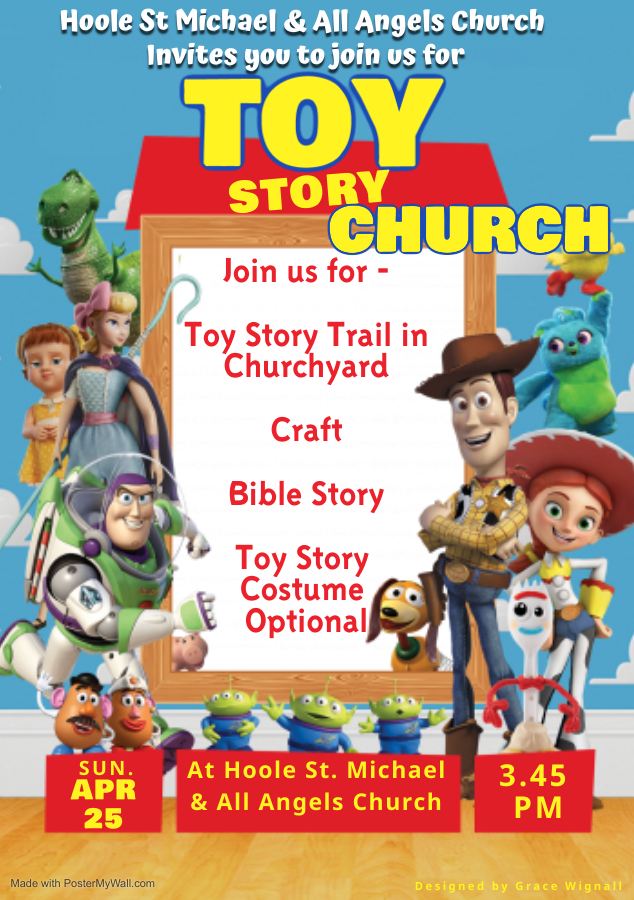                                         This week’s Bible readings are:-                       Mon. April 26th Acts 15: v 35-end - - - Mark 13: v 5-13.                       Tues. April 27th Acts 11: v 19-26 - - - John 10: v 22-30.                       Wed. April 28th Acts 12: v 24 to 13: v5 - - - John 12: v 44-end.                               Thurs. April 29th Acts 13: v 13-25 - - - John 13: v 16-20.                                  Fri.    April 30th Acts 13: v 26-33 - - - John 14: v 1-6.                       Sat.    May 1st Isaiah 30: v 15-21 - - - John 14: v 1-14.